Imagine you are a car salesman. What words could you use to persuade me to buy this car?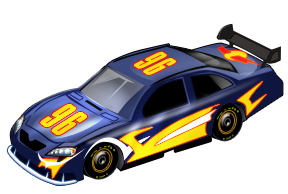 You now need to make a television advert for this car! Can you write me some sentences for your advert? Use the words you have written above.This is the perfect car. It’s                          ,                    and                     .  It has 